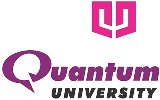 QUANTUM UNIVERSITYMandawar (22 Km Milestone), Roorkee – Dehradun Highway (NH 73)ROORKEE – 247 662NOTICEDepartment of Training & Placements		Dated: 25.03.2021ZunRoof Will be conducting placement drive for B.Tech CIVIL/EE and MBA students of Quantum University, Roorkee. Details are as follows.Company Name ZUNROOFCompany Websitehttps://www.zunroof.com/ Requirement Present, promote and sell products/services using solid arguments to existing and prospective customers        Establish, develop and maintain positive business and customer relationships        Expedite the resolution of customer problems and complaints to maximize satisfaction        Client meeting ,Cold Calling, Business Development.        Coordinate sales effort with team members and other departments        Analyze the territory/market’s potential, track sales and status reports        Supply management with reports on customer needs, problems, interests, competitive activities, and potential for new products and services.        Keep abreast of best practices and promotional trends        Continuously improve through feedback Eligibility CriteriaB.Tech CIVIL / EE and MBADesignationBUSINESS DEVELOPMENT MANAGERPackage Offered3.05 LPASelection ProcedureOnline Job LocationGurugram, HaryanaRecruitment Date After registration Reporting Time 9.00 AMVenueWill be informed.